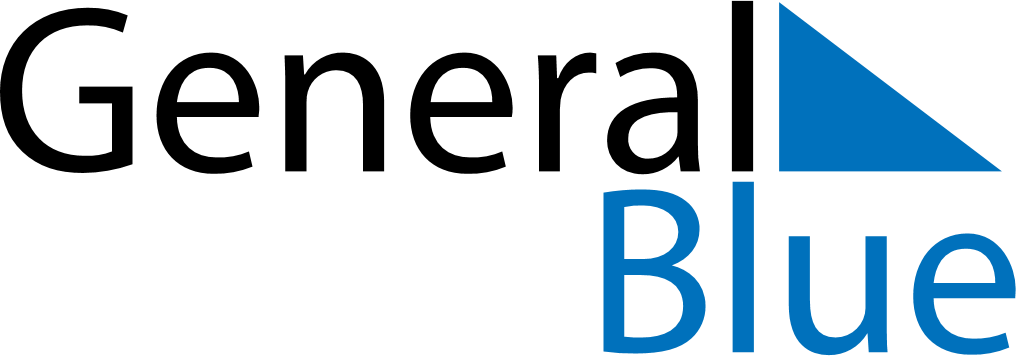 Weekly CalendarNovember 21, 2021 - November 27, 2021Weekly CalendarNovember 21, 2021 - November 27, 2021Weekly CalendarNovember 21, 2021 - November 27, 2021Weekly CalendarNovember 21, 2021 - November 27, 2021Weekly CalendarNovember 21, 2021 - November 27, 2021Weekly CalendarNovember 21, 2021 - November 27, 2021SUNDAYNov 21MONDAYNov 22MONDAYNov 22TUESDAYNov 23WEDNESDAYNov 24THURSDAYNov 25FRIDAYNov 26SATURDAYNov 27